středaVe středu jsme měli rodinnou akci a jeli jsme do muzea smyslů. A pak jsme šli do světozoru. úterýV úterý jsme s Lindou a s Míšou se Šímou i s dalšími kluky šly ven. Dále jsme si s Lindou hrály, a pak jsme šly na čarodějnice.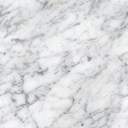 